PRITARTA Vilniaus vaikų ir jaunimo klubo„Jaunystė“ tarybos nutarimu                               2021 m. ___mėn.__d.                                                                                                                          protokolas Nr.___  PRITARTA          				Vilniaus miesto savivaldybės Jaunimo reikalų skyriaus Vedėja Gita Kondrotaitė 2021 m.___mėn.___d. PATVIRTINTA                                                                                   Vilniaus vaikų ir jaunimo klubo ,,Jaunystė“ direktoriaus                                                                                                      2021 m. ___mėn.__d Įsakymu Nr.___VILNIAUS VAIKŲ IR JAUNIMO KLUBO ,,JAUNYSTĖ“STRATEGINIS 2021-2025 M. PLANASVilnius, 2021I.  BENDROSIOS NUOSTATOSStrateginio plano tikslas – efektyviai ir tikslingai organizuoti klubo veiklą, telkti klubo bendruomenę sprendžiant aktualiausias ugdymo problemas, numatyti klubo veiklos prioritetus ir pokyčius iki 2025 metų. Klubo strateginis planas parengtas vadovaujantis Lietuvos Respublikos Konstitucija, Lietuvos Respublikos švietimo įstatymu, Valstybine švietimo 2013–2022 metų strategija, Neformaliojo vaikų švietimo koncepcija (patvirtinta Lietuvos Respublikos švietimo ir mokslo ministro 2005 m. gruodžio 30 d. įsakymu Nr. ISAK-2695), Vaikų ir jaunimo kultūrinio ugdymo koncepcija (patvirtinta LR Švietimo ir mokslo ministro įsakymu Nr. ISAK–43, 2008–01–09), Vilniaus miesto savivaldybės neformaliojo švietimo įstaigų veiklos organizavimo tvarkos aprašu, patvirtintu administracijos direktorės 2016 m. gruodžio 30 d. įsakymu Nr. 30-2882, kitais Lietuvos Respublikos švietimo ir mokslo ministerijos bei Vilniaus miesto savivaldybės norminiais teisės aktais bei klubo nuostatais, patvirtintais 2007 m. lapkričio 26 d. Vilniaus miesto savivaldybės administracijos Švietimo skyriaus vedėjo įsakymu Nr. A500–1458–(1.2–k66).Klubo 2021–2025 metų strateginį planą rengė direktoriaus 2021 m. balandžio 3 d. įsakymu Nr.1–48 patvirtinta darbo grupė. Jos pasiūlymus svarstė pedagogų tarybos ir klubo tarybos posėdžiuose. Rengiant strateginį planą buvo laikomasi viešumo, atvirumo ir bendradarbiavimo principų. Strateginio plano dokumente pateikiama:•	Vaikų ir jaunimo klubo „Jaunystė“ istorinė raida;•	Bendroji informacija apie klubą;•	Situacijos analizė (išorės ir vidaus aplinkos);•	Klubo misija, vizija, filosofija ir vertybės;•	Klubo strateginiai tikslai ir uždaviniai 2021–2025 m. laikotarpiui;•	Trumpa strateginio plano rengimo eigos apžvalga.II.   BENDROSIOS ŽINIOSPavadinimas – vaikų ir jaunimo klubas „Jaunystė“;Steigėjas – Vilniaus miesto savivaldybės taryba, kodas 111109233, adresas Konstitucijos pr. 3, LT-09601, Vilnius;Klubo įsteigimo data – 1994 m. rugsėjo 21 d.Tipas – klubas, juridinis statusas – 1; Identifikavimo kodas – 191663668;Ugdymo kalba – lietuvių;Klubo priklausomybės tipas – 2 (savivaldybės);Ugdymo forma – dieninė, vakarinė, savaitgalio, vasaros;Klubo adresas: Saltoniškių g. 21-73, Vilnius, tel. 85 272 7083; 86 851 7844;Internetinis puslapis: www.klubasjaunyste.lt El. paštas: rastine@klubasjaunyste.vilnius.lm.ltIII. KLUBO PRISTATYMASVilniaus vaikų ir jaunimo klubas „Jaunystė“ savo veiklą pradėjo 1994 m. rugsėjo 21 d. Vilniaus vaikų ir jaunimo klubo „Jaunystė“ nuostatose akcentuojama, kad klubas yra biudžetinė, pelno nesiekianti švietimo, vaikų (jaunuolių) neformaliojo ugdymo institucija, besirūpinanti vaikų (jaunimo) po pamokine veikla, laisvalaikio organizavimu. Neformaliojo vaikų švietimo veikla klube yra skiriama laisvai ją pasirinkusių vaikų asmeninėms, socialinėms, edukacinėms, profesinėms kompetencijoms ugdyti meno, socializacijos, pilietiškumo srityse.Klube „Jaunystė“ veikia dailės, piešimo būreliai bei atvira erdvė. Klube aktyviai vykdoma socialinė, prevencinė, kultūrinė ir pažintinė veiklos. Iš viso klubą lanko virš 90 vaikų ir jaunuolių, kurių amžius svyruoja nuo 7 iki 29 metų. Didžioji dalis įstaigą lankančių vaikų yra iš Žvėryno seniūnijos, likusieji vaikai ir jaunuoliai atvyksta ir iš kitų Vilniaus miesto seniūnijų bei Vilniaus miesto rajonų. Pastaraisiais metais, nuo 2020-2021 m., dėl pandeminės situacijos veikla vyko nuotoliniu būdu, tačiau vaikų ir jaunuolių skaičius klube „Jaunystė“ nepakito. Diagramoje (žr. 1 pav.) pavaizduotas nuolat klubą lankančių ugdytinių skaičius 2015–2019 m. duomenimis.  Klubą lankančių vaikų ir jaunuolių skaičius 2015–2017 m. m. laikotarpiu buvo stabilus, tačiau nuo 2017 m. rugsėjo šiek tiek kilo. Galima teigti, jog išaugusį ugdytinių skaičių nulėmė didesnis klubo veiklos viešinimas dalyvaujant renginiuose bei organizuojant parodas, taip pat atviros jaunimo erdvės veikla. 2018 – 2019 m. m. ugdytinių skaičius kilo, taip pat pagausėjo ir atvirą erdvę lankančių jaunuolių ( 2017 2019 m. diagramoje pavaizduotas vaikų skaičius įskaitant ir atvirą jaunimo erdvę lankančius jaunuolius).                             1 pav. Vaikų ir jaunuolių skaičiaus dinamika 2015–2019 m. m.Vaikų ir jaunimo klube „Jaunystė“ mokslo metų eigoje vyksta vaikų ir jaunuolių skaičiaus kaita. Pagrindinės to priežastys – migracija iš klubo į klubą, būrelių keitimas, sprendimas nebelankyti neformaliojo ugdymo užsiėmimų. Žemiau pateiktoje lentelėje matomas kiekvienais mokslo metais sudarytų ir nutrauktų sutarčių skaičius, nuolatinių klubo lankytojų skaičius. Verta pabrėžti, kad nuo 2017 m. jaunuoliai, lankantys atvirą erdvę, sutarčių nepasirašo, jų skaičius fiksuojamas atskirai ( skirtingai nei 2015 – 2017 m. m. ).1 lentelė. Mokslo metų eigoje sudarytų ir nutrauktų sutarčių skaičius 2015–2019 m. m. laikotarpiuRemiantis duomenimis, pateiktais 1 lentelėje, svarbu paminėti, jog analizuojamu laikotarpiu mokslo metų eigoje nutrauktų sutarčių skaičius pakito – 2017 – 2019 m. m. nutrauktų sutarčių nebuvo.2016–2017 m. m. klube „Jaunystė“ veikė 3 būreliai - dailė, folkloras ir piešimas. Nuo 2017 m. rugsėjo folkloro būrelį pakeitė atvira jaunimo erdvė ir tapyba. Tapybos, dailės ir piešimo užsiėmimai yra sudaryti iš dviejų ugdytinių grupių. Grupės suskirstytos atsižvelgiant į vaikų ir jaunuolių amžių, veiklos specifiką, pasiekimus. Klube vykstantys užsiėmimai yra pritaikyti įvairaus amžiaus vaikų ugdymui, itin didelis dėmesys yra skiriamas kūrybiškumo lavinimui. Žemiau pateiktoje diagramoje (žr. 2 pav.) matomas klubą lankančių vaikų pasiskirstymas pagal amžiaus grupes 2017–2018 m. m. ir 2018–2019 m. m.                                   2 pav. Klubą „Jaunystė“ lankančių vaikų ir jaunuolių pasiskirstymas pagal amžiaus grupesKaip matoma 2 paveikslėlyje esančioje diagramoje, didžioji dalis vaikų ir jaunuolių lankančių klubą laikotarpiu 2017–2018 m. m. ir 2018–2019 m. m. priklauso 13 - 18 m. amžiaus kategorijai. Visgi, svarbu paminėti, jog nedaug atsilieka ir 19-os ir daugiau metų amžiaus kategoriją patenkantys jaunuoliai, kurių skaičius taip pat pakankamai didelis. Siekiant išanalizuoti klubo veiklą ir suteikti geriausias sąlygas bei lygias galimybes mergaitėms ir berniukams, buvo išnagrinėti 2016 – 2019 mokslo metų laikotarpio duomenys ir žemiau esančiose diagramose pavaizduotas mergaičių ir berniukų skaičiaus pasiskirstymas klube „Jaunystė“. 3 pav. Klubą lankančių mergaičių ir berniukų skaičius 2016–2017 m. m.                      4 pav. Klubą lankančių mergaičių ir berniukų skaičius 2017–2018 m. m.                                                               5 pav. Klubą lankančių mergaičių ir berniukų skaičius 2018–2019 m. m.Išanalizavus aukščiau esančias diagramas (žr. 3, 4, 5 pav.) galima teigti, jog kiekvienais mokslo metais klube „Jaunystė“ mergaičių yra daugiau negu berniukų. 2016–2017 m. m. mergaitės sudarė apie 66 %, o berniukai – 34 % bendro ugdytinių skaičiaus. 2017–2018 m. m. mergaitės sudarė jau šiek tiek didesnę – 77 % dalį, atitinkamai berniukų procentinė dalis pamažėjo iki 23 %. 2018–2019 m. m. mergaičių procentinė dalis vėl paaugo, pasiekė 79 %, berniukų dalis nukrito iki 21 %. Apibendrinant šią informaciją galima daryti išvadą, jog mergaičių ir berniukų santykis svyruoja gana žymiai. Mergaičių skaičius kiekvienais mokslo metais viršija berniukų skaičių. Siekiant išsamiau ištirti mergaičių ir berniukų pasirinkimus užsiėmimų srityje, buvo atlikta dar viena analizė, kurios rezultatai pateikti žemiau esančiuose paveikslėliuose (žr. 6, 7, 8 pav.).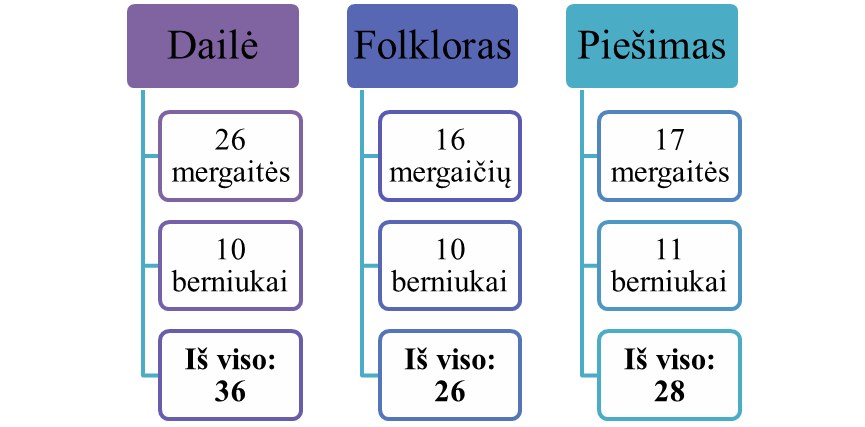 6 pav. Ugdytinių pasiskirstymas būreliuose pagal lytiškumą 2016–2017 m. m. laikotarpiu, N=907 pav. Ugdytinių pasiskirstymas būreliuose pagal lytiškumą 2017–2018 m. m. laikotarpiu, N= 958 pav. Ugdytinių pasiskirstymas būreliuose pagal lytiškumą 2018–2019 m. m. laikotarpiu, N= 95Išanalizavus paveikslėliuose (žr. 6, 7, 8 pav.) esančius duomenis galima teigti, jog užsiėmimus klube „Jaunystė“ siūlomos programos yra patrauklesnės mergaitėms. Taip pat galima daryti išvadą, jog mergaitės labiausiai mėgsta ir aktyviausiai lanko dailės būrelį bei atvirą erdvę. Berniukų skaičius visuose užsiėmimuose svyruoja nežymiai. Klube „Jaunystė“ veikiantys būreliai yra apmokestinti vienodu mokesčiu – 10 Eur, atvira erdvė yra nemokama. Svarbu paminėti, jog nuo 2017 m. rugsėjo mėnesio būrelių mokestis buvo padidintas. IV. SITUACIJOS ANALIZĖIšorinės aplinkos analizė.Politiniai – teisiniai veiksniai. Vilniaus vaikų ir jaunimo klubas „Jaunystė“ yra biudžetinė, pelno nesiekianti įstaiga, savo veiklą grindžianti Lietuvos Respublikos Konstitucija, Lietuvos Respublikos švietimo įstatymu, Lietuvos Respublikos Vyriausybės nutarimais, Neformaliojo vaikų švietimo koncepcija, Vaiko teisių konvencija, Viešųjų pirkimų ir kitais įstatymais, Lietuvos Respublikos biudžetinių įstaigų įstatymu, švietimo ir mokslo ministro įsakymais, Vilniaus miesto savivaldybės tarybos nutarimais, Vilniaus miesto savivaldybės strateginiais ir veiklos planais, klubo „Jaunystė“ strateginiu planu ir nuostatais.Vaikų ir jaunimo klubo „Jaunystė“ veiklą įtakoja Lietuvos švietimo politikos prioritetai, ilgalaikiai švietimo tikslai, švietimo turinio kaitos kryptys bei finansavimo prioritetai, kurie nustatomi Valstybinėje švietimo strategijoje. Klubui „Jaunystė“ itin svarbūs ir aktualūs Vilniaus miesto savivaldybės, įgyvendinančios Valstybinę švietimo strategiją bei nustatančios ilgalaikius švietimo plėtros tikslus ir priemones jiems pasiekti, sprendimai, kurie ir lemia tolimesnę klubo veiklą bei pokyčius. Valstybinėje švietimo strategijoje pabrėžiama, jog būtina plėtoti švietimo sistemos alternatyvas, kurios būtų prieinamos, patrauklios ir vertingos dabar menkai į mokymąsi įtrauktoms visuomenės grupėms – ikimokyklinio amžiaus vaikams, socialinės rizikos grupės jaunimui, suaugusiesiems. Svarbu sukurti įvairesnes paskatas ir sąlygas mokytis bet kurio amžiaus asmeniui, nepriklausomai nuo gyvenamosios vietos, ugdyti kiekvieno gebėjimą atpažinti save veiklos pasaulyje.Politiniai – teisiniai veiksniai daro svarią įtaką klubo veiklai: priimami įstatymai reglamentuoja klubo veiklą, nustato finansavimą bei keičia darbo užmokesčio dydį, lemia klubo gyvavimą. Taip pat klubo veiklą įtakoja politinių partijų, savivaldybės tarybos ir administracijos vadovų kaita, kadangi kintant politinėms partijoms bei vadovams galimi teisės aktų pakeitimai, darantys įtaką švietimo įstaigų veiklai, įskaitant ir vaikų ir jaunimo klubą „Jaunystė“.Ekonominiai veiksniai. Ekonominiai rodikliai, remiantis Lietuvos statistikos departamento duomenimis, Lietuvoje pastaraisiais metais svyruoja: darbo užmokestis šalies ūkyje, be individualiųjų įmonių, nežymiai, tačiau auga; realus BVP 2020 m. I ketv., palyginti su 2019 m. IV ketv., sumažėjo 0,2 %, tikėtina, kad dėl COVID – 19 įtakos valstybė prarado apie 1,5 % BVP to meto kainomis; 2020 m. nedarbo lygis šalyje sudarė 8,5 proc. ir buvo 2,2 procentinio punkto didesnis nei 2019 m.; 2017 m. sausio 17 d. priimtas naujas  klubo pedagogams atnešė naudos – atlyginimai padidėjo keliais procentais. Vaikų ir jaunimo klubo „Jaunystė“ veikla finansuojama iš Vilniaus miesto savivaldybės asignavimų ir tėvų mokesčio už ugdymą. Kaip ir kiekvienos biudžetinės įstaigos, klubo finansiniai ištekliai yra riboti, tačiau finansinė situacija tapo palankesnė nuo 2017 m. rugsėjo mėnesio, kuomet mėnesinis mokestis už ugdymą tapo 10 Eur. Planuojamas mokesčio didinimas suteikė galimybę didinti programų įvairovę, tobulinti teikiamas paslaugas ir atsinaujinti.Svyruojantys ekonominiai veiksniai dėl COVID – 19 pandemijos neabejotinai daro įtaką kiekvienai įstaigai, tačiau klubas „Jaunystė“ nepatyrė didelių nuostolių. Savivaldybės finansavimas leido palaipsniui auginti ugdytinių skaičių bei tobulinti, atnaujinti ir tęsti veiklą.Socialiniai – demografiniai veiksniai. Demografinė būklė: dėl įvairių socialinių veiksnių vaikų gimstamumas visoje Lietuvoje per pastaruosius metus sumažėjo, tačiau klubo „Jaunystė“ ugdytinių skaičiui tai įtakos nedarė ir jų skaičius augo. Atsižvelgiant į sunkumus, iškilusius COVID – 19 pandemijos laikotarpiu, svyruojančią ekonomiką bei didėjančią socialinę atskirtį, klubas turėtų skirti daugiau dėmesio socialiai remtinų šeimų vaikams ir jų neformaliam ugdymui, didinant jų skaičių klube ir suteikiant galimybę jaustis pilnaverčiais klubo bendruomenės nariais.Technologiniai veiksniai. Informacinės technologijos vis labiau įsilieja į mokymo ir mokymosi procesą, tampa neatsiejama jo dalimi. Naujos technologijos ir pokyčiai yra labai svarbūs šiuolaikinėje, nuolat kintančioje informacinių technologijų aplinkoje. Sparčiai auga gyventojų kompiuterinis raštingumas, informacijos paieškos priemonių prieinamumas. Tai teigiamai skatina naujų saviraiškos formų, jų pateikimo būdų bei priemonių atsiradimą, aktualizuoja naujų būrelių – studijų programų kūrimą ir atnaujinimą, darbuotojų kvalifikacijos tobulinimą. Savivaldybės portale www.vilnius.lt, https://www.neformalusugdymas.lt/ ir klubo interneto puslapyje  www.klubasjaunyste.lt  vaikai, tėvai, įstaigos darbuotojai turi galimybę susirasti aktualią informaciją apie klubą ir jo veiklą. Naujų šiuolaikinių technologijų įsigijimas ir panaudojimas gerina švietimo prieinamumą, leidžia plėtoti ryšius su socialiniais partneriais.Neabejotina, jog informacinės – komunikacinės technologijos yra itin svarbios klubo veikloje ir jos strategijoje, siekiant modernaus ir efektyvaus ugdymo proceso, atnaujintos ugdymo metodikos, svarbios formuojant ugdytinių mokymosi ir gyvenimo įgūdžius. Klube dirbantys pedagogai, ruošdamiesi veiklai bei ugdymo procese, naudojasi kompiuterine technika, interneto ryšiu, vaizdo medžiaga.Organizacinė struktūra. Vilniaus vaikų ir jaunimo klubo „Jaunystė“ steigėjas – Vilniaus miesto savivaldybės taryba. Klubas veikia jau 27 metus, todėl neabejotinai turi ilgalaikę darbo neformaliojo ugdymo srityje patirtį. Klubo veiklą kuruoja Vilniaus miesto savivaldybės Jaunimo reikalų skyrius. Klubui vadovauja direktorius Viktoras Šocikas. Direktorius taip pat koordinuoja ūkinę klubo veiklą.Klube veikia savivaldos institucijos: Klubo taryba ir Pedagogų taryba. Klubo taryba yra aukščiausia savivaldos institucija, lygiomis dalimis telkianti vaikų, ugdytinių tėvų (globėjų), pedagogų atstovus demokratiniam klubo valdymui: svarbiausiems įstaigos veiklos uždaviniams, aktualiems klausimams ir iškilusioms problemoms spręsti. Klubo tarybą sudaro 9 nariai. Pedagogų taryba – nuolat veikianti savivaldos institucija pagrindiniams pedagogų profesiniams, bendriesiems bei ugdymo klausimams spręsti. Šią tarybą sudaro direktorius ir visi klube dirbantys pedagogai.Klube veikia trys būreliai ir atvira erdvė. Visi būreliai turi po dvi grupes, atvirai erdvei skirtos atskiros patalpos. Ugdytinių grupės suskirstytos pagal vaikų amžių, pasiekimų lygį, veiklos specifiką. Kiekvienas užsiėmimas vykdomas pagal vadovų parengtus, pedagogų tarybos patvirtintus ir klubo direktoriaus patvirtintus ugdymo planus. Nors klube neformaliojo ugdymo paslaugų spektras nėra itin platus, klubas turi ir svarių privalumų -  organizuojamas vaikų ir jaunuolių užimtumas vasaros metu.Svarbu paminėti, jog organizacinė klubo struktūra suteikia galimybę valdyti klubą demokratiškai. Tai leidžia prie valdymo ir sprendimų priėmimo prisidėti visiems klubo bendruomenės nariams – tiek pedagogams, tiek moksleiviams ir jų tėvams. Šis svarbus elementas kuria jaukią, draugišką bei vieningą klubo aplinką, kurioje vertinama kiekvieno nuomonė ir išsakomos mintys.Žmogiškieji ištekliai. Klube dirba 2 etatiniai darbuotojai: 1 direktorius, 1 sekretorė - valytoja.  Šie etatai yra įsteigti iš savivaldybės skiriamų asignavimų. Iš biudžeto skiriamomis lėšomis apmokami 0,89 pedagoginiai etatai ir 0,5 etato jaunimo darbuotojui. Klube dirba 4 pedagogai, visi įgiję aukštąjį išsilavinimą. Trims būrelių vadovams darbas klube „Jaunystė“ yra pirmaeilės pareigos,  vienam – antraeilės. Žmogiškieji ištekliai klubo veikloje yra esminis elementas, suteikiantis galimybę sėkmingai vykdyti veiklą. Siekiant tobulinti klubo veiklą svarbu didinti pedagoginių valandų skaičių, įtraukti naujų programų, plėsti pasirinkimo spektrą.Klubas „Jaunystė“ bendradarbiauja su kitų seniūnijų vaikų ir jaunimo klubais, mikrorajono bendruomene, bibliotekomis, Lietuvos dailininkų sąjunga ir kitomis viešosiomis įstaigomis, dalinasi gerąja patirtimi, tačiau jaučiamas silpnas ryšys tarp klubo ir bendrojo lavinimo mokyklų, kuris ateityje gali visai nutrūkti. Taip pat klubui aktualu didinti bendradarbiavimą, rasti socialinių partnerių, taip tobulinti ir viešinti veiklą. Svarbu paminėti, jog nuolat augantis krūvis bendrojo lavinimo mokyklose taip pat yra viena iš priežasčių, kodėl vaikai ir jaunuoliai neturi pakankamai laisvo laiko neformaliojo ugdymo užsiėmimams.Finansiniai ištekliai. Klubo „Jaunystė“ veikla yra finansuojama iš Vilniaus miesto savivaldybės biudžeto lėšų. Prie bendrų klubo disponuojamų lėšų prisideda tėvai savo įnašais už vaikų ugdymą būreliuose. Tėvų mokestis už teikiamas vaikų ugdymo paslaugas yra naudojamas veiklos priemonių, ūkinių prekių įsigijimui, klubo remonto ir kitoms reikmėms, paslaugoms bei išlaidoms apmokėti. Žemiau pateiktoje lentelėje (žr. 2 lentelę) nurodyti klubo finansavimo šaltiniai ir bendra disponuojamų lėšų suma.2 lentelė. Klubo finansavimo šaltiniai ir disponuojamos lėšosFinansiniai ištekliai klubui suteikia galimybę tęsti, tobulinti ir plėsti veiklą. Didžioji dalis klubo disponuojamų lėšų yra skirtos darbo užmokesčio apmokėjimui, likusi dalis naudojama klubo reikmėms. Svarbu paminėti, kad 2020 m. pandeminiu laikotarpiu tėvų lėšos sumažėjo dėl mokymo nuotoliniu būdu, tačiau 2021 m. vėl leidus užsiėmimus     rengti kontaktiniu būdu, tėvų lėšos paaugo. Klubo materialinė bazė. Vaikų ir jaunimo klubo „Jaunystė“ bendras patalpų plotas 99,64 kv. m., naudingas plotas – 78,35 kv. m. Klube periodiškai kasmet atliekamas smulkus remontas: perdažomos sienos, lubos, sutvarkoma santechnika bei elektros instaliacijos. Klubas turi vieną stacionarų ir du nešiojamus kompiuterius, internetinį ryšį, spausdintuvą, 2 fotoaparatus,  2 muzikinius centrus, muzikinių instrumentų. Klubo materialinė bazė yra maža, tačiau ateityje siekiama bazę didinti, suteikiant galimybę klubo pedagogams ugdymo procese naudoti daugiau inovatyvių priemonių bei didinti ugdymo metodų įvairovę.Planavimo sistema. Klubas „Jaunystė“ savo veiklą planuojama rengdamas ir vadovaudamasis penkerių metų strateginiu planu, metiniais veiklos ir ugdymo planais, vasaros veiklos planais, būrelių vadovų darbo planais bei teminiais planais. Ugdomąją veiklą klubas organizuoja rengdamas neformaliojo ugdymo užsiėmimų tvarkaraščius. Planavimo sistema leidžia klubui efektyviai organizuoti savo veiklą, sekti įvykdytus uždavinius, pastebėti klaidas bei ateityje tobulėti. Vidaus darbo kontrolės sistema. Vilniaus vaikų ir jaunimo klubo „Jaunystė“ ūkinę ir finansinę veiklą, ugdomąjį procesą kontroliuoja Vilniaus miesto savivaldybės administracijos Jaunimo reikalų skyrius ir Klubo bei Pedagogų tarybos. Vidaus darbo kontrolės sistema padeda klubui „Jaunystė“ optimaliai ir kokybiškai vykdyti veiklą, priimti racionalius sprendimus, tobulėti ir siekti geresnių rezultatų, efektyviai organizuojant klubo veiklą ir teikiant kokybiškas neformaliojo ugdymo paslaugas.SSGG ANALIZĖSTRATEGINĖS IŠVADOSSiekiant užtikrinti neformaliojo ugdymo paslaugų kokybę ir didinti neformaliojo švietimo prieinamumą vaikams ir jaunimui Žvėryno seniūnijoje svarbu:plečiant ugdymo programų įvairovę skatinti berniukų bei vyresnio jaunimo įsitraukimą į klubo veiklą; stiprinti bendradarbiavimą su socialiniais partneriais, bendrojo ugdymo mokyklomis ir gerinti įstaigos įvaizdį viešoje erdvėje;didinti klubo viešinimo priemonių kiekį.KLUBO VEIKLOS STRATEGIJAVizija. Klubas – vaikų ir jaunimo laisvalaikio organizavimo institucija, įgyvendinanti kryptingas užimtumo, prevencijos, edukacines programas, saugi, moderni, nuolat besikeičianti ir siekianti veiklos efektyvumo ir ugdanti jauno žmogaus meninius gebėjimus, kūrybiškumą, mokanti puoselėti tautines vertybes ir tradicijas, padedanti kiekvienam jaunam žmogui tapti sąmoninga asmenybe ir prisitaikyti gyventi konkurencingoje visuomenėje.Misija.  Tenkinti mokinių pažinimo, ugdymosi ir saviraiškos, laisvalaikio ir kūrybos poreikius, sudarant sąlygas laisvos, kūrybiškai mąstančios, pilietiškai brandžios, nuolat besimokančios ir atsakingos asmenybės vystymui (si), skatinti kūrybiškumą, skatinti harmoningos asmenybės augimą, padėti ugdytiniams integruotis į nuolat besikeičiančią visuomenę ir ją keisti, suvokti šiuolaikinį pasaulį, įgyti kultūrinę bei socialinę kompetenciją ir būti savarankišku, veikliu, atsakingu žmogumi, norinčiu ir gebančiu nuolat mokytis bei kurti savo ir bendruomenės gyvenimą. Filosofija. Švietimas, socializacija – asmens, visuomenės ir valstybės ateities kūrimo būdas, todėl gerai organizuotas vaikų ir jaunimo neformalus ugdymas ir laisvalaikio užimtumas yra būtina jaunosios kartos socializavimo(si) sąlyga, o taip pat ir veiksminga nusikalstamumo prevencija. Svarbus jauno žmogaus pasiruošimas sąmoningam ir atsakingam dalyvavimui visuomenės gyvenime (Kernytė, 2004).Vertybės: Kiekvienas žmogus turi teisę ir galimybę būti tuo, kuo gali ir nori būti.Atvirumas kaitai, ieškojimams ir naujovėms.Atsakomybė už savo veiksmus ir poelgius, profesionalumo siekimas.Kūrybiškumas ir iniciatyva.Pagarba pagrįsti tarpusavio santykiai, geranoriškumas ir supratingumas, profesionalumo siekimas,  demokratiškas valdymas. Klubo „Jaunystė“ strateginė kryptis – modernios ir efektyvios neformaliojo švietimo įstaigos kūrimas. Tikslai:             1.Tobulinti ugdymo procesą ir aplinką, užtikrinant ugdymo paslaugų kokybę.             2. Plėtoti klubo viešuosius ryšius, stiprinant klubo įvaizdį.Uždaviniai:              1. Sukurti ir plėtoti kokybiškas ugdymo programas.               2. Tobulinti mokytojų profesinę kompetenciją.              3. Sukurti saugią ir estetišką ugdymo (-si) aplinką.              4. Viešinti klubo veiklą ir plėtoti klubo viešuosius ryšius.VIII. STRATEGIJOS TIKSLŲ IR UŽDAVINIŲ ĮGYVENDINIMASVEIKLOS PLANAVIMASKlubo 2021–2025 metų strateginį planą rengė direktoriaus patvirtinta darbo grupė. Jos pasiūlymus pedagogai svarstė pedagogų ir klubo tarybos posėdžiuose. Strateginio plano projektas buvo aptariamas viešai ir atvirai.Siekiant, kad klubo 2021– 2025 metų strategijos įgyvendinimo plane numatytos priemonės būtų sėkmingai įgyvendintos ir veiksmingos, bus vykdoma veiklos stebėsena ir analizė, atliekamas įsivertinimas, vykdoma strategijos idėjų sklaida klubo bendruomenėje. Stebėsenos rezultatai bus pagrindas strateginėms nuostatoms tikslinti ir koreguoti. Įvertinant vidaus ir išorės pokyčius, strategija svarstoma ir tobulinama kasmet.3 lentelė. Strateginio plano įgyvendinimo kontrolės grafikas_______________________2015–2016 m. m.2016–2017 m. m.2017-2018 m. m.2018-2019 m. m.Mokslo metų eigoje sudarytų sutarčių skaičius95977165Mokslo metų eigoje nutrauktų sutarčių skaičius5700Nuolat klubą lankančių vaikų skaičius90907165Finansavimo šaltinis2017 m., Eur2018 m., Eur2019 m., Eur2020 m., Eur2021 m., EurSavivaldybės biudžeto lėšos38 100 Eur44 700 Eur51 700 Eur61 500 Eur54 500 EurTėvų mokestis už būrelius2800 Eur6500 Eur 3500  Eur2000 Eur4500 EurDisponuojamų lėšų suma:40 900 Eur51 200 Eur55 200 Eur 63 500 Eur59 000 EurStiprybės:Ilgalaikė darbo patirtis neformaliojo ugdymo srityje;Organizuojamas vaikų ir jaunimo užimtumas vasaros metu; Aukšta pedagogų kvalifikacija; Padidintas mokestis už ugdymą suteikia galimybę skirti daugiau lėšų veiklos tobulinimo priemonėms. Silpnybės:Ribotos finansinės lėšos; Maža materialinė bazė; Klubo patalpoms reikalinga renovacija.  Galimybės:Sukurti užsiėmimų vaikams nuo 3–7 metų bei plėsti pasirinkimo spektrą vyresniam jaunimui;Pritraukti daugiau vaikų iš socialinės rizikos šeimų;Didinti vyresnio jaunimo (20-24 m.) skaičių, užtikrinant jiems neformaliojo švietimo užimtumą;Įtraukti naujų ugdymo programų;Stiprinti bendradarbiavimą su mokyklomis, socialiniais partneriais ir didinti klubo viešinimo priemonių kiekį.Grėsmės:Mažas programų pasirinkimo spektras gali paskatinti rinktis kitų neformaliojo ugdymo teikėjų paslaugas;Bendradarbiavimo mažėjimas su bendrojo lavinimo mokyklomis;Augantis krūvis bendrojo lavinimo mokyklose sumažins lankančių ugdytinių skaičių.Dėl COVID – 19 pandemijos gali strigti klubo veikla;TikslasUždavinysVeiklaRodiklių apibrėžimasRodiklių reikšmėsRodiklių reikšmėsRodiklių reikšmėsRodiklių reikšmėsRodiklių reikšmėsVeiklos aprašymasAtsakingas asmuoTikslasUždavinysVeiklaRodiklių apibrėžimas20212022202320242025Veiklos aprašymasAtsakingas asmuo1. Tobulinti ugdymo procesą ir aplinką, užtikrinant ugdymo paslaugų kokybę.Sukurti ir plėtoti kokybiškas ugdymo programas.Parengti metinę klubo veiklos programą.Metinė klubo veiklos programa.11111Klubo direktorius iki spalio 1 d. kartu su darbo komanda parengs metinę veiklos programą, pedagogų taryboje vyks aptarimas ir koregavimas. Klubas dirbs pagal šią, direktoriaus įsakymu patvirtintą programą.Klubo direktorius, Pedagogų tarybaParengti būrelių vadovų veiklos programasMetinių būrelių vadovų programų ir teminių planų skaičius.44445Iki spalio 1 d. kiekvienas vadovas parengs po 1 ateinančių mokslo metų programą ir teminius planus. Programos bus aptariamos pedagogų taryboje ir patvirtintos direktoriaus įsakymu. Mokslo metų eigoje pedagogai vadovausis šiais planais.Būrelių vadovai, Pedagogų tarybaMetinis klubo renginių planas11111Metinis klubo renginių planas parengtas iki spalio 1 d. atsižvelgiant į metines vadovų programas ir į bendruomenės poreikius.Direktorius, Pedagogų taryba Organizuoti klubo savivaldos veiklą.Klubo tarybos ir Pedagogų tarybos susirinkimų skaičius (2 per metus arba pagal poreikį)22222Susirinkimų metu vyks pasitarimai, sprendimų priėmimai, finansavimo paskirstymas ir kontrolė kiti klubui svarbiausi klausimai.Klubo taryba, Pedagogų tarybaŽMOGIŠKIEJI IŠTEKLIAIŽMOGIŠKIEJI IŠTEKLIAIŽMOGIŠKIEJI IŠTEKLIAIŽMOGIŠKIEJI IŠTEKLIAIŽMOGIŠKIEJI IŠTEKLIAIŽMOGIŠKIEJI IŠTEKLIAIŽMOGIŠKIEJI IŠTEKLIAIŽMOGIŠKIEJI IŠTEKLIAIŽMOGIŠKIEJI IŠTEKLIAIŽMOGIŠKIEJI IŠTEKLIAIŽMOGIŠKIEJI IŠTEKLIAITikslasUždavinysVeiklaRodiklių apibrėžimasRodiklių reikšmėsRodiklių reikšmėsRodiklių reikšmėsRodiklių reikšmėsRodiklių reikšmėsVeiklos aprašymasAtsakingas asmuoTikslasUždavinysVeiklaRodiklių apibrėžimas20212022202320242025Veiklos aprašymasAtsakingas asmuo1. Tobulinti ugdymo procesą ir aplinką, užtikrinant ugdymo paslaugų kokybę.Tobulinti mokytojų profesinę kompetencijąKlubo pedagogų dalyvavimas kvalifikacijos tobulinimo ir teorinių žinių gilinimo kursuose, seminaruose, konferencijose.Pedagogų skaičius22233Klubo pedagogai dalyvauja kvalifikacijos kėlimo mokymuose, gilina bendrąsias ir dalykines kompetencijas, lavina įgūdžius, susipažįsta su inovatyviais ugdymo metodais ir priemonėmis.Direktorius, klubo pedagogaiSuorganizuoti seminarą tema „IT irkūrybiškumo ugdymo strategijų panaudojimogalimybės dailės, piešimo  pamokose“.Pedagogų skaičius33445Klubo pedagogai dalyvauja seminare, kurio tema aktuali ir reikalinga jų vykdomoms ugdymo programoms. Pedagogai susipažįsta su naujais metodais, priemonėmis, dalinasi idėjomis, siekia tobulinti ugdymo procesą.Klubo pedagogaiOrganizuoti neformaliojo ugdymo veiklų aptarimą ir analizavimą.Dalyvausiančių pedagogų skaičius.44445Organizuojami neformaliojo ugdymo veiklų aptarimas ir analizavimas padės klubo pedagogams savarankiškai įvertinti savo ugdymo metodiką, kryptingai tobulėti bei siekti kuo efektyvesnio ugdymo proceso.Klubo pedagogaiDARBO IR UGDYMO PROCESO ORGANIZAVIMASDARBO IR UGDYMO PROCESO ORGANIZAVIMASDARBO IR UGDYMO PROCESO ORGANIZAVIMASDARBO IR UGDYMO PROCESO ORGANIZAVIMASDARBO IR UGDYMO PROCESO ORGANIZAVIMASDARBO IR UGDYMO PROCESO ORGANIZAVIMASDARBO IR UGDYMO PROCESO ORGANIZAVIMASDARBO IR UGDYMO PROCESO ORGANIZAVIMASDARBO IR UGDYMO PROCESO ORGANIZAVIMASDARBO IR UGDYMO PROCESO ORGANIZAVIMASDARBO IR UGDYMO PROCESO ORGANIZAVIMASTikslasUždavinysVeiklaRodiklių apibrėžimasRodiklių reikšmėsRodiklių reikšmėsRodiklių reikšmėsRodiklių reikšmėsRodiklių reikšmėsVeiklos aprašymasAtsakingas asmuoTikslasUždavinysVeiklaRodiklių apibrėžimas20212022202320242025Veiklos aprašymasAtsakingas asmuo1. Tobulinti ugdymo procesą ir aplinką, užtikrinant ugdymo paslaugų kokybę.Sukurti ir plėtoti kokybiškas ugdymo programas.Organizuoti ugdymo procesą ir didinti programų skaičių.Klube vykdomų programų skaičius33445Sudarytos veiklos pasirinkimo galimybės, atsižvelgiant į paklausą Žvėryno mikrorajone, skirtos kūrybiškumo ir kitų kompetencijų ugdymui.Direktorius, klubo pedagogaiIš biudžeto apmokamų būrelių veiklai skiriamų pedagoginių etatų skaičius.0,89 etato0,89 etato0,89 etato0,89 etato0,89 etatoMokslo metų pradžioje skirtas etatų skaičius pedagoginei veiklai.DirektoriusIš biudžeto apmokamų etatų skaičius darbui su jaunimu0,5 etato0,5 etato0,5 etato0,5 etato0,5 etatoMokslo metų pradžioje skirtas etatų skaičius atviros jaunimo erdvės veiklai.DirektoriusAnalizuoti duomenis apie ugdytinius, siekiant sukurti efektyvias ugdymo programasSudarytų sutarčių skaičius. (Planuojamas sutarčių skaičius).6572728080Mokslo metų pradžioje sudarytų neformaliojo ugdymo sutarčių skaičius.DirektoriusNuolatinių ugdytinių skaičius. (Siekiamas skaičius).6572728080Mokslo metų eigoje nuolat vyksta ugdytinių skaičiaus kaita. Nuolatinis ugdytinių skaičius nurodo likusį ugdytinių skaičių, po mokslo metų eigoje nutrauktų sutarčių.DirektoriusUgdytinių amžius7–29 m.7–29 m.7–29 m.7–29 m.7–29 m.Vaikų ir jaunimo klube „Jaunystė“ priimami vaikai ir jaunuoliai nuo 7–29 m., sudarant galimybę lankyti užsiėmimus savo amžiaus grupėje.Klubo pedagogaiGrupių skaičius77889Piešimo būrelis – 2 grupės, dailės būrelis – 2 grupės, tapybos būrelis – 2 grupės. Atvira erdvė – 1 grupė. Ugdytiniai į grupes skirstomi pagal amžių, pasiekimų lygį ir veiklos specifiką.Klubo pedagogai1 .Tobulinti ugdymo procesą ir aplinką, užtikrinant ugdymo paslaugų kokybę.Sukurti ir plėtoti kokybiškas ugdymo programas.Tobulinti teikiamų paslaugų kokybę, optimizuoti ugdymo procesą ir gerinti ugdymo aplinką bendradarbiaujant su klubo bendruomene, atsižvelgiant į pastabas ir siūlymus.Ataskaitinis susirinkimas11111Ataskaitinis susirinkimas vyks gegužės mėnesio pabaigoje, jame dalyvaus klubo bendruomenė. Dalyvaujančių prašoma išsakyti savo pastabas, nuomonę apie klubo veiklą, pateikti siūlymus.Direktorius, klubo pedagogaiOrganizuoti kultūrinę pažintinę veiklą.Kūrybinių vasaros stovyklų, plenerų organizavimas gabiems ir motyvuotiems vaikams ir jaunuoliams.22222Į keliones vyks daugiausiai pastangų dedantys ir iniciatyvūs ugdytiniai.Direktorius, klubo pedagogaiProfesionalių menininkų parodų, koncertų organizavimas.11222Suteikiama galimybė klubo ugdytiniams susipažinti su profesionalių menininkų veikla, pasiekimais. Vaikai ir jaunuoliai motyvuojami bei turi galimybę turiningai praleisti laiką.Direktorius, klubo tarybaTeikti mokesčio lengvatas100 % atleistų nuo mokesčio už ugdymą socialiai remtinų vaikų skaičius.4481010Socialiai remtinų vaikų sąrašas bus patvirtintas direktoriaus įsakymu. 100 proc. nuolaida teikiama vadovaujantis Vilniaus miesto savivaldybės nustatyta tvarkaDirektoriusPuoselėti klubo tradicijas ir kurti naujas.Tradicinių sezoninių švenčių skaičius44444Rengsime tradicines šventes, kurios taps įstaigos kultūros dalimi.Direktorius, pedagogų tarybaAtvirų durų dienos11111Kiekvienais metais rengiamos atvirų dienų dienos suteiks galimybę tėvams bei vaikams, dar nelankantiems klubo, susipažinti su klubo veikla, vykdomais būreliais. Klubą lankančių ugdytinių tėvams pristatoma būrelių veikla, teikiama informacija apie vaikų pažangumą ir pasiekimus. Suteikiama galimybė vertinti būrelių veiklą, reikšti nuomones, pastabas, pageidavimus.Direktorius, klubo pedagogai1. Tobulinti ugdymo procesą ir aplinką, užtikrinant ugdymo paslaugų kokybę.Sukurti saugią ir estetišką ugdymo (- si) aplinką.Sudaryti prioritetinio poreikio ugdymo priemonių įsigijimo planą ir jį vykdytiPriemonių įsigijimo  planų skaičius11111Kiekvienais metais sudaromas prioritetinių ugdymo priemonių įsigijimo planas padės racionaliai įsigyti pačias reikalingiausias prekes, apgalvoti finansines išlaidas ir priimti optimaliausius sprendimus.Direktorius, klubo tarybaĮrengti patalpų kokybiško apšvietimo instaliaciją pagal higienos normas.Vėdinimo sistemos įrengimas--1--Įrengta kokybiška apšvietimo instaliacija leis atitikti higienos normų keliamus reikalavimus.DirektoriusRenovuoti dailės studiją.Renovacijos darbai dailės studijai--1--Renovuota dailės studija klubo aplinką pavers jaukesne, malonesne kūrybiniam darbui.DirektoriusBendrų klubo erdvių gerinimas.Langų tvarkymas arba naujų sudėjimas--1--Klubo langų būklės gerinimas pagerins bendrą patalpų būklę, padės lengviau išlaikyti šilumą.DirektoriusBENDRADARBIAVIMAS IR ATSTOVAVIMASBENDRADARBIAVIMAS IR ATSTOVAVIMASBENDRADARBIAVIMAS IR ATSTOVAVIMASBENDRADARBIAVIMAS IR ATSTOVAVIMASBENDRADARBIAVIMAS IR ATSTOVAVIMASBENDRADARBIAVIMAS IR ATSTOVAVIMASBENDRADARBIAVIMAS IR ATSTOVAVIMASBENDRADARBIAVIMAS IR ATSTOVAVIMASBENDRADARBIAVIMAS IR ATSTOVAVIMASBENDRADARBIAVIMAS IR ATSTOVAVIMASBENDRADARBIAVIMAS IR ATSTOVAVIMASTikslasUždavinysVeiklaRodiklių apibrėžimasRodiklių reikšmėsRodiklių reikšmėsRodiklių reikšmėsRodiklių reikšmėsRodiklių reikšmėsVeiklos aprašymasAtsakingas asmuoTikslasUždavinysVeiklaRodiklių apibrėžimas20212022202320242025Veiklos aprašymasAtsakingas asmuo2. Plėtoti klubo viešuosius ryšius, stiprinant klubo įvaizdį.Viešinti klubo veiklą ir plėtoti klubo viešuosius ryšius.Užmegzti naujus ryšius su socialiniais partneriais.Planuojamos pasirašyti naujos bendradarbiavimo sutartys su naujais partneriais11223Kartu su socialiniais partneriais organizuojami renginiai, kuriami bendri projektai, dalinamasi gerąja patirtimi, informacija, idėjomis, metodine medžiaga.DirektoriusDalintis gerąja patirtimi, idėjomis.Susitikimuose su kitų vaikų ir jaunimo klubų atstovais, partneriais dalyvausiančių pedagogų skaičius22333Organizuojami susitikimai su kolegomis iš kitų vaikų ir jaunimo klubų bei partneriais, dalyvaujama susitikimuose. Jų metu dalinamasi informacija, idėjomis, organizuojami bendri projektai, renginiai, akcijos.Direktorius, klubo pedagogai, klubo tarybaMetodinių išvykų į kitų rajonų klubus organizavimas ir pedagogų, vyksiančių į susitikimus, skaičius22222Metodinių išvykų metu pedagogai artimiau susipažins su kitų klubų darbu, pasisems naujų idėjų, dalinsis gerąja patirtimi, kuri padės patobulinti ugdymo procesą.Klubo pedagogaiAtstovauti klubą renginiuose.Miesto respublikinių ir tarptautinių renginių skaičius kuriuose viešinamas klubas11122Klubo nariai atstovaus klubą konkursuose, festivaliuose, projektuose, miesto šventėse.Direktorius, klubo pedagogaiPlėtoti klubo veiklą atsižvelgiant į Žvėryno bendruomenės poreikiusNeformaliojo ugdymo poreikio tyrimų skaičius Žvėryno mokyklose-1111Atliktas tyrimas prieš kiekvienus mokslo metus padės išsiaiškinti vietos bendruomenės neformaliojo ugdymo poreikį bei nustatyti būsimų mokslo metų kryptis ir tikslus. Atliekamas tyrimas padės didinti neformaliojo ugdymo prieinamumą.Direktorius, klubo tarybaOrganizuoti renginius Žvėryno bendruomenei.Renginių skaičius11111Žvėryno bendruomenei skirti renginiai sukurs stipresnį bendruomenės ryšį, išsamiau supažindins su klubo veikla, padės pritraukti daugiau naujų ugdytinių, socialinių partnerių.Direktorius, klubo tarybaFINANSINIŲ IŠTEKLIŲ VALDYMASFINANSINIŲ IŠTEKLIŲ VALDYMASFINANSINIŲ IŠTEKLIŲ VALDYMASFINANSINIŲ IŠTEKLIŲ VALDYMASFINANSINIŲ IŠTEKLIŲ VALDYMASFINANSINIŲ IŠTEKLIŲ VALDYMASFINANSINIŲ IŠTEKLIŲ VALDYMASFINANSINIŲ IŠTEKLIŲ VALDYMASFINANSINIŲ IŠTEKLIŲ VALDYMASFINANSINIŲ IŠTEKLIŲ VALDYMASFINANSINIŲ IŠTEKLIŲ VALDYMASTikslasUždavinysVeiklaRodiklių apibrėžimasRodiklių reikšmėsRodiklių reikšmėsRodiklių reikšmėsRodiklių reikšmėsRodiklių reikšmėsVeiklos aprašymasAtsakingas asmuoTikslasUždavinysVeiklaRodiklių apibrėžimas20212022202320242025Veiklos aprašymasAtsakingas asmuo1. Tobulinti ugdymo procesą ir aplinką, užtikrinant ugdymo paslaugų kokybę.Sukurti saugią ir estetišką ugdymo (- si) aplinką.Paskirstyti klubo biudžetą.Bendros klubo lėšos, gaunamos iš visų šaltinių, Eur.5850058500590005900059000Duomenys pateikiami remiantis 2021 m. biudžeto duomenimis.DirektoriusBiudžetinės (aplinkos lėšos) iš Vilniaus miesto savivaldybės, Eur5450054500545005450054500Paskirstyti klubui skiriamas biudžetines lėšas užtikrinant sėkmingą klubo veiklą.  DirektoriusLėšos už papildomą ugdymą (tėvų mokestis už būrelius), Eur45004500450046004600Suplanuoti už ugdymą surinktų lėšų panaudojimą. Lėšos bus skiriamos veiklos priemonėms įsigyti, veiklos plėtrai vystyti bei kitoms klubo reikmėms.DirektoriusVEIKLOS VIEŠINIMAS IR PRISTATYMASVEIKLOS VIEŠINIMAS IR PRISTATYMASVEIKLOS VIEŠINIMAS IR PRISTATYMASVEIKLOS VIEŠINIMAS IR PRISTATYMASVEIKLOS VIEŠINIMAS IR PRISTATYMASVEIKLOS VIEŠINIMAS IR PRISTATYMASVEIKLOS VIEŠINIMAS IR PRISTATYMASVEIKLOS VIEŠINIMAS IR PRISTATYMASVEIKLOS VIEŠINIMAS IR PRISTATYMASVEIKLOS VIEŠINIMAS IR PRISTATYMASVEIKLOS VIEŠINIMAS IR PRISTATYMASTikslasUždavinysVeiklaRodiklių apibrėžimasRodiklių reikšmėsRodiklių reikšmėsRodiklių reikšmėsRodiklių reikšmėsRodiklių reikšmėsVeiklos aprašymasAtsakingas asmuoTikslasUždavinysVeiklaRodiklių apibrėžimas20212022202320242025Veiklos aprašymasAtsakingas asmuo2. Plėtoti klubo viešuosius ryšius, stiprinant klubo įvaizdį. Viešinti klubo veiklą viešojoje ir elektroninėje erdvėse.Sukurti klubo viešinimo sistemąViešinimo strategija1----Numatyti klubo veiklos viešinimo galimybes ir priemones ir jomis vadovautis.Direktorius, pedagogų tarybaSkleisti vaizdinę informaciją.Reklaminiai informaciniai  elektroniniai lankstinukai11111Mokyklose ir darželiuose Žvėryno mikrorajone platinsime informacinius elektroninius lankstinukus supažindinančius su klubo veiklaDirektorius, klubo pedagogaiĮtraukti tėvus į klubo veiklą, tikslų įgyvendinimą, veiklos tobulinimo procesąSudaryta aktyviausių klubo ugdytinių tėvų grupė 11111Ugdytinių tėvai informuojami apie klubo planus, vaikų pasiekimus, internetu pateikiama aktuali informaciją. Tėvai kviečiami padėti priimant sprendimus, svarbius vaikų ugdymui, išreikšti nuomonę, įvertinti veiklą.Direktorius, klubo pedagogaiTobulinti klubo informavimo sistemą.Atnaujinti ir patobulinti klubo interneto puslapį11111Sukurtas klubo interneto puslapis suteikia galimybę pasiekti platesnę tikslinę auditoriją, išsamiau informuoti visuomenę apie klubo teikiamas paslaugas. Interneto puslapis reguliariai atnaujinamas.DirektoriusViešinti klubo veiklą žiniasklaidojeInformacinių klubo veiklą pristatančių pranešimų rengimas11111Klubo veiklą pristatantys pranešimai padės plačiau informuoti visuomenę apie klubo veiklą, pritraukti naujų ugdytinių.DirektoriusEil. Nr.VeiksmasAtsakingasData1.Strateginio plano įgyvendinimo analizėDirektorius, Strateginio plano įgyvendinimo stebėsenos grupė2021 m. spalis2022 m. spalis2023 m. spalis2024 m. spalis2025 m. spalis2.Strateginio plano koregavimasDirektorius, pedagogų taryba2021 m. lapkritis2022 m. lapkritis2023 m. lapkritis2024 m. lapkritis3.Strateginio plano įgyvendinimo ataskaitaDirektorius, darbo grupė2025 m. lapkritis